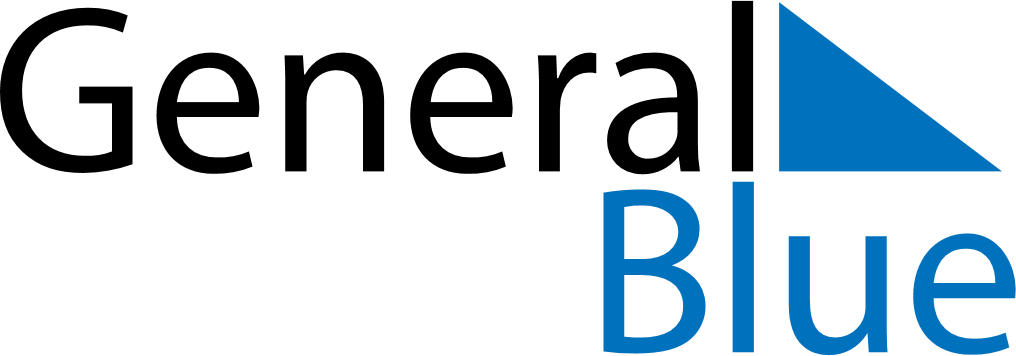 June 2024June 2024June 2024June 2024June 2024June 2024June 2024Guiratinga, Mato Grosso, BrazilGuiratinga, Mato Grosso, BrazilGuiratinga, Mato Grosso, BrazilGuiratinga, Mato Grosso, BrazilGuiratinga, Mato Grosso, BrazilGuiratinga, Mato Grosso, BrazilGuiratinga, Mato Grosso, BrazilSundayMondayMondayTuesdayWednesdayThursdayFridaySaturday1Sunrise: 5:56 AMSunset: 5:09 PMDaylight: 11 hours and 12 minutes.23345678Sunrise: 5:56 AMSunset: 5:09 PMDaylight: 11 hours and 12 minutes.Sunrise: 5:57 AMSunset: 5:09 PMDaylight: 11 hours and 12 minutes.Sunrise: 5:57 AMSunset: 5:09 PMDaylight: 11 hours and 12 minutes.Sunrise: 5:57 AMSunset: 5:09 PMDaylight: 11 hours and 11 minutes.Sunrise: 5:57 AMSunset: 5:09 PMDaylight: 11 hours and 11 minutes.Sunrise: 5:58 AMSunset: 5:09 PMDaylight: 11 hours and 11 minutes.Sunrise: 5:58 AMSunset: 5:09 PMDaylight: 11 hours and 10 minutes.Sunrise: 5:58 AMSunset: 5:09 PMDaylight: 11 hours and 10 minutes.910101112131415Sunrise: 5:59 AMSunset: 5:09 PMDaylight: 11 hours and 10 minutes.Sunrise: 5:59 AMSunset: 5:09 PMDaylight: 11 hours and 10 minutes.Sunrise: 5:59 AMSunset: 5:09 PMDaylight: 11 hours and 10 minutes.Sunrise: 5:59 AMSunset: 5:09 PMDaylight: 11 hours and 10 minutes.Sunrise: 5:59 AMSunset: 5:09 PMDaylight: 11 hours and 9 minutes.Sunrise: 6:00 AMSunset: 5:10 PMDaylight: 11 hours and 9 minutes.Sunrise: 6:00 AMSunset: 5:10 PMDaylight: 11 hours and 9 minutes.Sunrise: 6:00 AMSunset: 5:10 PMDaylight: 11 hours and 9 minutes.1617171819202122Sunrise: 6:01 AMSunset: 5:10 PMDaylight: 11 hours and 9 minutes.Sunrise: 6:01 AMSunset: 5:10 PMDaylight: 11 hours and 9 minutes.Sunrise: 6:01 AMSunset: 5:10 PMDaylight: 11 hours and 9 minutes.Sunrise: 6:01 AMSunset: 5:10 PMDaylight: 11 hours and 9 minutes.Sunrise: 6:01 AMSunset: 5:11 PMDaylight: 11 hours and 9 minutes.Sunrise: 6:02 AMSunset: 5:11 PMDaylight: 11 hours and 9 minutes.Sunrise: 6:02 AMSunset: 5:11 PMDaylight: 11 hours and 9 minutes.Sunrise: 6:02 AMSunset: 5:11 PMDaylight: 11 hours and 9 minutes.2324242526272829Sunrise: 6:02 AMSunset: 5:11 PMDaylight: 11 hours and 9 minutes.Sunrise: 6:02 AMSunset: 5:12 PMDaylight: 11 hours and 9 minutes.Sunrise: 6:02 AMSunset: 5:12 PMDaylight: 11 hours and 9 minutes.Sunrise: 6:03 AMSunset: 5:12 PMDaylight: 11 hours and 9 minutes.Sunrise: 6:03 AMSunset: 5:12 PMDaylight: 11 hours and 9 minutes.Sunrise: 6:03 AMSunset: 5:12 PMDaylight: 11 hours and 9 minutes.Sunrise: 6:03 AMSunset: 5:13 PMDaylight: 11 hours and 9 minutes.Sunrise: 6:03 AMSunset: 5:13 PMDaylight: 11 hours and 9 minutes.30Sunrise: 6:03 AMSunset: 5:13 PMDaylight: 11 hours and 9 minutes.